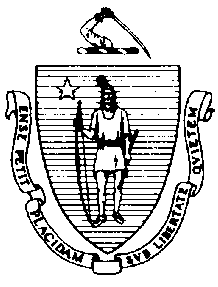 The Executive Office of Health and Human ServicesDepartment of Public HealthBureau of Environmental HealthCommunity Sanitation Program5 Randolph Street, Canton, MA 02021Phone: 781-828-7700 Fax: 781-828-7703December 15, 2016James M. Cummings, SheriffBarnstable County Correctional Facility6000 Sheriff’s PlaceBourne, MA 02532Re: Facility Inspection - Barnstable County Correctional Facility, BourneDear Sheriff Cummings:In accordance with M.G.L. c. 111, §§ 5, 20, and 21, as well as Massachusetts Department of Public Health (Department) Regulations 105 CMR 451.000: Minimum Health and Sanitation Standards and Inspection Procedures for Correctional Facilities; 105 CMR 480.000: Storage and Disposal of Infectious or Physically Dangerous Medical or Biological Waste (State Sanitary Code, Chapter VIII); 105 CMR 590.000: Minimum Sanitation Standards for Food Establishments (State Sanitary Code Chapter X); the 1999 Food Code; 105 CMR 520.000 Labeling; and 105 CMR 205.000 Minimum Standards Governing Medical Records and the Conduct of Physical Examinations in Correctional Facilities; I conducted an inspection of the Barnstable County Correctional Facility on December 7, 2016 accompanied by Lieutenant Ken Shaffer. Violations noted during the inspection are listed below including 17 repeat violations:HEALTH AND SAFETY VIOLATIONS(* indicates conditions documented on previous inspection reports)EntranceMale Bathroom	No Violations NotedFemale Bathroom	No Violations NotedHouse 1Triage	No Violations NotedPod AMain Area105 CMR 451.126	Hot Water: Hot water temperature recorded at 910FShowers – 1st Floor105 CMR 451.123	Maintenance: Walls dirty in shower # 2Janitor’s Closet – 1st Floor	No Violations NotedShowers – 2nd Floor105 CMR 451.123*	Maintenance: Wall vent dusty in shower # 1-3105 CMR 451.123	Maintenance: Soap scum on walls in shower # 1-3Janitor’s Closet – 2nd Floor105 CMR 451.353	Interior Maintenance: Wet mop stored in bucketCells105 CMR 451.321*	Cell Size: Inadequate floor space in all cells105 CMR 451.353*	Interior Maintenance: Wall surface damaged in cell # A20105 CMR 451.353	Interior Maintenance: Wall surface damaged in cell # A34Storage	No Violations NotedStaff Bathroom	No Violations NotedRecreation Area	No Violations NotedPod BMain Area	No Violations NotedStorage Room	No Violations NotedStaff Bathroom	No Violations NotedMulti-Use Room	No Violations NotedInterview Room	No Violations NotedRecreation Area	No Violations NotedShowers	No Violations NotedJanitor’s Closet	No Violations NotedCells105 CMR 451.321*	Cell Size: Inadequate floor space in all cells105 CMR 451.140	Adequate Ventilation: Inadequate ventilation, wall vent blocked in cell # 8Pod CMain Area	No Violations NotedStaff Bathroom	No Violations NotedMulti-Use Room	No Violations NotedInterview Room	No Violations NotedJanitor’s Closet – 1st Floor	No Violations NotedShowers – 1st Floor105 CMR 451.123*	Maintenance: Mold on ceiling outside shower # 3105 CMR 451.123	Maintenance: Walls dirty in shower # 2Showers – 2nd Floor	No Violations NotedJanitor’s Closet – 2nd Floor	No Violations NotedCells105 CMR 451.321*	Cell Size: Inadequate floor space in all cells105 CMR 451.353	Interior Maintenance: Light not working properly in cell # C29105 CMR 451.353	Interior Maintenance: Floor paint damaged in all cellsRecreation Area	No Violations NotedHouse 2Main HallwayTriage Room	No Violations NotedPod D – ClosedMain Area	No Violations NotedShower – 1st Floor	No Violations NotedJanitor’s Closet – 1st Floor	No Violations NotedShower – 2nd Floor	No Violations NotedJanitor’s Closet – 2nd Floor	No Violations NotedCells105 CMR 451.321*	Cell Size: Inadequate floor space in all cellsStorage Room	No Violations NotedRecreation Area	No Violations NotedPod EMain Area	No Violations NotedShowers – 1st Floor	No Violations NotedJanitor’s Closet – 1st Floor	No Violations NotedShowers – 2nd Floor	No Violations NotedJanitor’s Closet – 2nd Floor	No Violations NotedCells105 CMR 451.321*	Cell Size: Inadequate floor space in all cellsStorage Room	No Violations NotedRecreation Area	No Violations NotedPod FMain Area	No Violations NotedShowers	No Violations NotedJanitor’s Closet105 CMR 451.353	Interior Maintenance: Wet mop stored in sinkCells	No Violations NotedRecreation Area	No Violations NotedPod GMain Area	No Violations NotedShower – 1st Floor	No Violations NotedJanitor’s Closet – 1st Floor105 CMR 451.353	Interior Maintenance: Unlabeled chemical bottleShower – 2nd Floor	No Violations NotedJanitor’s Closet – 2nd Floor	No Violations NotedCells105 CMR 451.321*	Cell Size: Inadequate floor space in all cellsStorage Closet	No Violations NotedRecreation Area	No Violations NotedPod HMain Area No Violations NotedShower – 1st Floor	No Violations NotedJanitor’s Closet – 1st Floor	No Violations NotedShower – 2nd Floor	No Violations NotedJanitor’s Closet – 2nd Floor	No Violations NotedCells105 CMR 451.321*	Cell Size: Inadequate floor space in all cellsRecreation Area	No Violations NotedHouse 3Main HallwayTriage Room 	No Violations NotedPod JMain Area105 CMR 451.200	Food Storage, Preparation and Service: Food storage not in compliance with 
105 CMR 590.000, door gaskets damaged on white refrigerator105 CMR 451.200	Food Storage, Preparation and Service: Food preparation not in compliance with 
105 CMR 590.000, interior of coffee-maker dirtyStorage Closet	No Violations NotedShowers – 1st Floor105 CMR 451.123	Maintenance: Soap scum on floor in shower # 1-3Janitor’s Closet – 1st Floor	No Violations NotedShowers – 2nd Floor105 CMR 451.123	Maintenance: Soap scum on walls in shower # 2Janitor’s Closet – 2nd Floor	No Violations NotedCells105 CMR 451.321*	Cell Size: Inadequate floor space in all cellsRecreation Area	No Violations NotedPod KMain Area	No Violations NotedStorage Closet	No Violations NotedShowers – 1st Floor	No Violations NotedJanitor’s Closet – 1st Floor	No Violations NotedShowers – 2nd Floor105 CMR 451.123	Maintenance: Soap scum on walls in shower # 1-3Janitor’s Closet – 2nd Floor	No Violations NotedCells105 CMR 451.321*	Cell Size: Inadequate floor space in all cellsRecreation Area	No Violations NotedPod LMain Area105 CMR 451.200	Food Storage, Preparation and Service: Food storage not in compliance with 
105 CMR 590.000, no functioning thermometer in white refrigeratorStaff Bathroom	No Violations NotedShowers – 1st Floor105 CMR 451.123	Maintenance: Soap scum on walls in shower # 3Janitor’s Closet – 1st Floor	No Violations NotedShowers – 2nd Floor105 CMR 451.123	Maintenance: Soap scum on walls in shower # 1-3Janitor’s Closet – 2nd Floor105 CMR 451.353	Interior Maintenance: Wet mop stored in sinkCells105 CMR 451.321*	Cell Size: Inadequate floor space in all cellsRecreation Area	No Violations NotedPod MMain Area	No Violations NotedStaff Bathroom	No Violations NotedStorage Closet	No Violations NotedShowers – 1st Floor105 CMR 451.123	Maintenance: Soap scum on walls in shower # 1Janitor’s Closet – 1st Floor	No Violations NotedShowers – 2nd Floor	No Violations NotedJanitor’s Closet – 2nd Floor	No Violations NotedCells105 CMR 451.321*	Cell Size: Inadequate floor space in all cellsRecreation Area	No Violations NotedFood ServiceMale Staff Bathroom	No Violations NotedFemale Staff Bathroom	No Violations NotedStaff DiningIce Machine	No Violations NotedHandwash Sink (near Ice Machine)	No Violations NotedChemical Closet # SV123FC 7-101.11	Poisonous or Toxic Materials; Original Containers: Cleaning chemicals not labeled 	properly, original manufactures label missingTool Room # SV119	No Violations NotedWalk-In FreezerFC 6-501.12(A)	Maintenance and Operation; Cleaning: Facility not cleaned properly, ice build-up 
on wallsFC 4-501.11(B)	Maintenance and Operation, Equipment: Equipment components not maintained in a 	state of good repair, door gaskets damagedCooler # 1	No Violations NotedCooler # 2FC 3-302.11(A)(4)*	Preventing Food and Ingredient Contamination: Preventing cross contamination, vegetables not appropriately covered2-Bay Sink Area	No Violations NotedPrep Area	No Violations NotedTrue Cooler	No Violations NotedTrue Warming Units	No Violations NotedTool Closet # SV 129	No Violations NotedDishwashing Area	No Violations NotedStaff Bathroom # 121	No Violations NotedInmate Bathroom # 122105 CMR 451.123	Maintenance: Ceiling vent dustyDry Storage # SV126	No Violations NotedDry Storage # SV125	No Violations NotedLoading Dock	No Violations NotedWarehouseBathroom	No Violations NotedLaundry	No Violations NotedInmate Bathroom	No Violations NotedOffice	No Violations NotedStorage	No Violations NotedVisiting	No Violations NotedH.S.U.Inmate Bathroom # 138105 CMR 451.123	Maintenance: Ceiling vent dustyExam Room # 136	No Violations NotedLab # 135	No Violations NotedJanitor’s Closet # 133	No Violations NotedBiohazard Closet # 132	No Violations NotedStorage Closet # 131	No Violations NotedStorage Closet # 130	No Violations NotedExam Room # 128	No Violations NotedStorage # 127	No Violations NotedConference Room # 125	No Violations NotedDental Suite # 124	No Violations NotedMental Health # 122	No Violations NotedCell # HL134	No Violations NotedMedical Cart Storage	No Violations NotedEquipment Storage # 115	No Violations NotedFemale Staff Bathroom # 113	No Violations NotedMale Staff Bathroom # 111	No Violations NotedBooking/IntakeOfficer’s Area105 CMR 451.126	Hot Water: Hot water temperature recorded at 990FHolding Cells # 1-3	No Violations NotedJanitor’s Closet # 132	No Violations NotedTriage # 128	No Violations NotedMale Staff Bathroom # 127105 CMR 451.123	Maintenance: Light outSearch Showers # 123 and 124105 CMR 451.353	Interior Maintenance: Wall paint peeling in cell # 123Male Release Dressout # 122	No Violations NotedFemale Release Dressout # 121	No Violations NotedFemale Staff Bathroom # 119	No Violations NotedMale Inmate Bathroom # 134105 CMR 451.123	Maintenance: Ceiling vent dustyFemale Inmate Bathroom # 151	No Violations NotedStaff Bathroom # 145	No Violations NotedInmate Bathroom # 147	No Violations NotedTransportation Office	No Violations NotedCells	No Violations NotedObservations and RecommendationsThe inmate population was 359 at the time of inspection.At the time of inspection, the Department recommended that all showers be identified with a numbering system. This will assist the Department and correctional employees to better recognize where issues exist.This facility does not comply with the Department’s Regulations cited above. In accordance with 105 CMR 451.404, please submit a plan of correction within 10 working days of receipt of this notice, indicating the specific corrective steps to be taken, a timetable for such steps, and the date by which correction will be achieved. The plan should be signed by the Superintendent or Administrator and submitted to my attention, at the address listed above.To review the specific regulatory requirements please visit our website at www.mass.gov/dph/dcs and click on "Correctional Facilities" (available in both PDF and RTF formats).To review the Food Establishment regulations please visit the Food Protection website at www.mass.gov/dph/fpp and click on “Food Protection Regulations”. Then under “Retail” click “105 CMR 590.000 - State Sanitary Code Chapter X – Minimum Sanitation Standards for Food Establishments” and “1999 Food Code”.To review the Labeling regulations please visit the Food Protection website at www.mass.gov/dph/fpp and click on “Food Protection Regulations”. Then under “General Food Regulations” click “105 CMR 520.000: Labeling.”This inspection report is signed and certified under the pains and penalties of perjury.Sincerely,Nicholas Gale Environmental Health Inspector, CSP, BEHcc:	Jan Sullivan, Acting Director, BEH	Steven Hughes, Director, CSP, BEHTimothy Miley, Director of Government AffairsMarylou Sudders, Secretary, Executive Office of Health and Human Services	Thomas Turco, Commissioner, DOCJohn Rogozenski, Superintendent	Deputy Brian Chapman, EHSO	Ken Shaffer, Lieutenant Terri Guarino, RS, Health Agent, Bourne Board of Health	Clerk, Massachusetts House of Representatives	Clerk, Massachusetts Senate	Daniel Bennett, Secretary, EOPSSJennifer Gaffney, Director, Policy Development and Compliance UnitCHARLES D. BAKERGovernorKARYN E. POLITOLieutenant Governor  